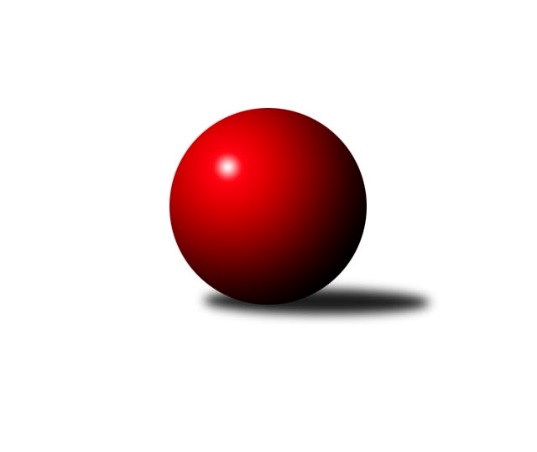 Č.12Ročník 2021/2022	20.5.2024 Přebor Plzeňského kraje 2021/2022Statistika 12. kolaTabulka družstev:		družstvo	záp	výh	rem	proh	skore	sety	průměr	body	plné	dorážka	chyby	1.	TJ Sokol Zahořany	11	10	1	0	68.0 : 20.0 	(162.5 : 101.5)	2656	21	1835	821	36.3	2.	TJ Slavoj Plzeň B	11	9	1	1	63.5 : 24.5 	(167.0 : 97.0)	2800	19	1919	881	40.7	3.	SK Škoda VS Plzeň B	11	7	2	2	52.5 : 35.5 	(142.5 : 121.5)	2809	16	1938	871	45	4.	TJ Sokol Kdyně B	10	7	1	2	48.0 : 32.0 	(129.0 : 111.0)	2702	15	1870	832	42.4	5.	TJ Sokol Plzeň V A	11	6	1	4	49.0 : 39.0 	(135.5 : 128.5)	2665	13	1848	817	47.3	6.	TJ Sokol Újezd sv. Kříže	11	6	0	5	50.0 : 38.0 	(142.5 : 121.5)	2693	12	1853	840	49.8	7.	TJ Dobřany B	11	5	0	6	42.0 : 46.0 	(128.5 : 135.5)	2771	10	1918	853	48.2	8.	TJ Sokol Plzeň V B	11	3	2	6	39.5 : 48.5 	(129.5 : 134.5)	2739	8	1916	823	57.5	9.	TJ Sokol Díly A	11	2	0	9	33.5 : 54.5 	(120.0 : 144.0)	2754	4	1919	836	56.2	10.	TJ Havlovice B	11	1	0	10	20.0 : 68.0 	(94.5 : 169.5)	2416	2	1722	695	66.8	11.	TJ Sokol Pec pod Čerchovem	11	0	0	11	14.0 : 74.0 	(88.5 : 175.5)	2471	0	1752	719	69Tabulka doma:		družstvo	záp	výh	rem	proh	skore	sety	průměr	body	maximum	minimum	1.	TJ Sokol Zahořany	6	5	1	0	37.0 : 11.0 	(91.0 : 53.0)	2676	11	2757	2565	2.	TJ Slavoj Plzeň B	6	5	0	1	36.0 : 12.0 	(98.0 : 46.0)	3132	10	3198	3021	3.	TJ Sokol Kdyně B	5	4	1	0	27.0 : 13.0 	(69.5 : 50.5)	3122	9	3186	3050	4.	TJ Sokol Újezd sv. Kříže	6	4	0	2	33.0 : 15.0 	(85.5 : 58.5)	2520	8	2613	2468	5.	TJ Sokol Plzeň V A	6	4	0	2	32.0 : 16.0 	(88.0 : 56.0)	3214	8	3335	3082	6.	SK Škoda VS Plzeň B	4	3	1	0	22.5 : 9.5 	(57.5 : 38.5)	3062	7	3161	3006	7.	TJ Dobřany B	6	3	0	3	23.0 : 25.0 	(69.0 : 75.0)	2486	6	2569	2406	8.	TJ Sokol Plzeň V B	5	2	1	2	23.5 : 16.5 	(63.5 : 56.5)	3069	5	3177	2921	9.	TJ Sokol Díly A	5	2	0	3	23.0 : 17.0 	(62.0 : 58.0)	2521	4	2665	2435	10.	TJ Havlovice B	5	0	0	5	11.0 : 29.0 	(56.0 : 64.0)	2377	0	2451	2306	11.	TJ Sokol Pec pod Čerchovem	6	0	0	6	12.0 : 36.0 	(58.5 : 85.5)	2267	0	2415	2181Tabulka venku:		družstvo	záp	výh	rem	proh	skore	sety	průměr	body	maximum	minimum	1.	TJ Sokol Zahořany	5	5	0	0	31.0 : 9.0 	(71.5 : 48.5)	2651	10	3141	2436	2.	TJ Slavoj Plzeň B	5	4	1	0	27.5 : 12.5 	(69.0 : 51.0)	2734	9	3096	2413	3.	SK Škoda VS Plzeň B	7	4	1	2	30.0 : 26.0 	(85.0 : 83.0)	2773	9	3115	2463	4.	TJ Sokol Kdyně B	5	3	0	2	21.0 : 19.0 	(59.5 : 60.5)	2618	6	3250	2315	5.	TJ Sokol Plzeň V A	5	2	1	2	17.0 : 23.0 	(47.5 : 72.5)	2630	5	3049	2273	6.	TJ Dobřany B	5	2	0	3	19.0 : 21.0 	(59.5 : 60.5)	2827	4	3089	2498	7.	TJ Sokol Újezd sv. Kříže	5	2	0	3	17.0 : 23.0 	(57.0 : 63.0)	2736	4	3137	2270	8.	TJ Sokol Plzeň V B	6	1	1	4	16.0 : 32.0 	(66.0 : 78.0)	2749	3	3145	2386	9.	TJ Havlovice B	6	1	0	5	9.0 : 39.0 	(38.5 : 105.5)	2424	2	2896	2190	10.	TJ Sokol Pec pod Čerchovem	5	0	0	5	2.0 : 38.0 	(30.0 : 90.0)	2511	0	2851	2313	11.	TJ Sokol Díly A	6	0	0	6	10.5 : 37.5 	(58.0 : 86.0)	2793	0	3097	2386Tabulka podzimní části:		družstvo	záp	výh	rem	proh	skore	sety	průměr	body	doma	venku	1.	TJ Sokol Zahořany	10	9	1	0	60.0 : 20.0 	(140.5 : 99.5)	2653	19 	4 	1 	0 	5 	0 	0	2.	TJ Slavoj Plzeň B	10	8	1	1	58.5 : 21.5 	(153.0 : 87.0)	2797	17 	4 	0 	1 	4 	1 	0	3.	TJ Sokol Kdyně B	10	7	1	2	48.0 : 32.0 	(129.0 : 111.0)	2702	15 	4 	1 	0 	3 	0 	2	4.	SK Škoda VS Plzeň B	10	6	2	2	47.0 : 33.0 	(126.5 : 113.5)	2805	14 	2 	1 	0 	4 	1 	2	5.	TJ Sokol Plzeň V A	10	6	0	4	45.0 : 35.0 	(124.0 : 116.0)	2671	12 	4 	0 	2 	2 	0 	2	6.	TJ Sokol Újezd sv. Kříže	10	5	0	5	42.0 : 38.0 	(121.5 : 118.5)	2689	10 	3 	0 	2 	2 	0 	3	7.	TJ Dobřany B	10	5	0	5	39.0 : 41.0 	(118.5 : 121.5)	2707	10 	3 	0 	3 	2 	0 	2	8.	TJ Sokol Plzeň V B	10	3	1	6	35.5 : 44.5 	(117.0 : 123.0)	2739	7 	2 	0 	2 	1 	1 	4	9.	TJ Sokol Díly A	10	2	0	8	31.0 : 49.0 	(112.0 : 128.0)	2719	4 	2 	0 	3 	0 	0 	5	10.	TJ Havlovice B	10	1	0	9	20.0 : 60.0 	(92.5 : 147.5)	2440	2 	0 	0 	5 	1 	0 	4	11.	TJ Sokol Pec pod Čerchovem	10	0	0	10	14.0 : 66.0 	(85.5 : 154.5)	2501	0 	0 	0 	6 	0 	0 	4Tabulka jarní části:		družstvo	záp	výh	rem	proh	skore	sety	průměr	body	doma	venku	1.	TJ Sokol Zahořany	1	1	0	0	8.0 : 0.0 	(22.0 : 2.0)	2757	2 	1 	0 	0 	0 	0 	0 	2.	TJ Sokol Újezd sv. Kříže	1	1	0	0	8.0 : 0.0 	(21.0 : 3.0)	2613	2 	1 	0 	0 	0 	0 	0 	3.	SK Škoda VS Plzeň B	1	1	0	0	5.5 : 2.5 	(16.0 : 8.0)	3161	2 	1 	0 	0 	0 	0 	0 	4.	TJ Slavoj Plzeň B	1	1	0	0	5.0 : 3.0 	(14.0 : 10.0)	3192	2 	1 	0 	0 	0 	0 	0 	5.	TJ Sokol Plzeň V B	1	0	1	0	4.0 : 4.0 	(12.5 : 11.5)	3064	1 	0 	1 	0 	0 	0 	0 	6.	TJ Sokol Plzeň V A	1	0	1	0	4.0 : 4.0 	(11.5 : 12.5)	3049	1 	0 	0 	0 	0 	1 	0 	7.	TJ Sokol Kdyně B	0	0	0	0	0.0 : 0.0 	(0.0 : 0.0)	0	0 	0 	0 	0 	0 	0 	0 	8.	TJ Dobřany B	1	0	0	1	3.0 : 5.0 	(10.0 : 14.0)	3089	0 	0 	0 	0 	0 	0 	1 	9.	TJ Sokol Díly A	1	0	0	1	2.5 : 5.5 	(8.0 : 16.0)	2968	0 	0 	0 	0 	0 	0 	1 	10.	TJ Sokol Pec pod Čerchovem	1	0	0	1	0.0 : 8.0 	(3.0 : 21.0)	2319	0 	0 	0 	0 	0 	0 	1 	11.	TJ Havlovice B	1	0	0	1	0.0 : 8.0 	(2.0 : 22.0)	2300	0 	0 	0 	0 	0 	0 	1 Zisk bodů pro družstvo:		jméno hráče	družstvo	body	zápasy	v %	dílčí body	sety	v %	1.	Miroslav Pivoňka 	TJ Sokol Újezd sv. Kříže 	10	/	11	(91%)	27	/	44	(61%)	2.	Jaroslav Pejsar 	TJ Sokol Plzeň V A 	9	/	10	(90%)	27.5	/	40	(69%)	3.	Radek Kutil 	TJ Sokol Zahořany 	9	/	11	(82%)	30	/	44	(68%)	4.	Tomáš Benda 	TJ Sokol Zahořany 	9	/	11	(82%)	29	/	44	(66%)	5.	Jiří Dohnal 	TJ Sokol Kdyně B 	8	/	9	(89%)	22.5	/	36	(63%)	6.	David Grössl 	TJ Sokol Zahořany 	8	/	10	(80%)	30.5	/	40	(76%)	7.	Václav Praštil 	TJ Sokol Újezd sv. Kříže 	8	/	10	(80%)	29	/	40	(73%)	8.	Roman Drugda 	TJ Slavoj Plzeň B 	8	/	10	(80%)	28.5	/	40	(71%)	9.	Lukáš Jaroš 	SK Škoda VS Plzeň B 	8	/	11	(73%)	28.5	/	44	(65%)	10.	Pavel Troch 	TJ Sokol Plzeň V B 	8	/	11	(73%)	25.5	/	44	(58%)	11.	Jan Pešek 	TJ Slavoj Plzeň B 	7	/	8	(88%)	24	/	32	(75%)	12.	Martin Karkoš 	TJ Sokol Plzeň V A 	7	/	9	(78%)	24	/	36	(67%)	13.	Jiří Jílek 	TJ Sokol Díly A 	7	/	9	(78%)	22.5	/	36	(63%)	14.	Jiří Benda ml.	TJ Sokol Zahořany 	7	/	10	(70%)	23.5	/	40	(59%)	15.	Ljubica Müllerová 	SK Škoda VS Plzeň B 	7	/	11	(64%)	29	/	44	(66%)	16.	Jiří Punčochář 	TJ Sokol Plzeň V B 	7	/	11	(64%)	24.5	/	44	(56%)	17.	Luboš Špís 	TJ Dobřany B 	7	/	11	(64%)	24.5	/	44	(56%)	18.	Dominik Král 	TJ Sokol Plzeň V B 	6.5	/	9	(72%)	25.5	/	36	(71%)	19.	Ladislav Filek 	SK Škoda VS Plzeň B 	6	/	10	(60%)	24.5	/	40	(61%)	20.	Jiří Tauber 	TJ Sokol Plzeň V A 	6	/	10	(60%)	24.5	/	40	(61%)	21.	Václav Kuželík 	TJ Sokol Kdyně B 	6	/	10	(60%)	21	/	40	(53%)	22.	Tomáš Palka 	TJ Sokol Plzeň V B 	6	/	10	(60%)	20	/	40	(50%)	23.	Jiří Zenefels 	TJ Sokol Zahořany 	6	/	10	(60%)	18.5	/	40	(46%)	24.	Michal Müller 	SK Škoda VS Plzeň B 	6	/	10	(60%)	18	/	40	(45%)	25.	Oldřich Jankovský 	TJ Sokol Újezd sv. Kříže 	6	/	11	(55%)	22	/	44	(50%)	26.	Jaroslav Dufek 	TJ Sokol Újezd sv. Kříže 	6	/	11	(55%)	21	/	44	(48%)	27.	Ivana Zíková 	SK Škoda VS Plzeň B 	5.5	/	10	(55%)	21	/	40	(53%)	28.	Dana Kapicová 	TJ Sokol Díly A 	5	/	5	(100%)	12	/	20	(60%)	29.	Jakub Kovářík 	TJ Slavoj Plzeň B 	5	/	7	(71%)	16	/	28	(57%)	30.	Kamila Marčíková 	TJ Slavoj Plzeň B 	5	/	8	(63%)	19	/	32	(59%)	31.	Marek Eisman 	TJ Dobřany B 	5	/	9	(56%)	20	/	36	(56%)	32.	Petr Šabek 	TJ Sokol Újezd sv. Kříže 	5	/	9	(56%)	19.5	/	36	(54%)	33.	Jiří Šašek 	TJ Sokol Plzeň V A 	5	/	9	(56%)	16	/	36	(44%)	34.	Otto Sloup 	TJ Dobřany B 	5	/	11	(45%)	20.5	/	44	(47%)	35.	Jiří Baloun 	TJ Dobřany B 	5	/	11	(45%)	19.5	/	44	(44%)	36.	Jiří Vícha 	TJ Sokol Plzeň V A 	4	/	4	(100%)	14	/	16	(88%)	37.	Jaroslav Kutil 	TJ Sokol Zahořany 	4	/	5	(80%)	13	/	20	(65%)	38.	Jaroslav Löffelmann 	TJ Sokol Kdyně B 	4	/	6	(67%)	18	/	24	(75%)	39.	Petra Vařechová 	TJ Sokol Zahořany 	4	/	6	(67%)	12	/	24	(50%)	40.	Jaromír Byrtus 	TJ Sokol Díly A 	4	/	6	(67%)	11.5	/	24	(48%)	41.	František Bürger 	TJ Slavoj Plzeň B 	4	/	7	(57%)	15.5	/	28	(55%)	42.	Jakub Solfronk 	TJ Dobřany B 	4	/	8	(50%)	17.5	/	32	(55%)	43.	Jiří Götz 	TJ Sokol Kdyně B 	4	/	8	(50%)	15	/	32	(47%)	44.	Jan Lommer 	TJ Sokol Kdyně B 	4	/	9	(44%)	16	/	36	(44%)	45.	Lenka Psutková 	TJ Sokol Pec pod Čerchovem 	4	/	9	(44%)	15	/	36	(42%)	46.	Štěpánka Peštová 	TJ Havlovice B 	4	/	10	(40%)	14	/	40	(35%)	47.	Ivan Böhm 	TJ Sokol Pec pod Čerchovem 	4	/	11	(36%)	20	/	44	(45%)	48.	Anna Löffelmannová 	TJ Sokol Kdyně B 	3	/	3	(100%)	10	/	12	(83%)	49.	Martin Krištof 	TJ Dobřany B 	3	/	3	(100%)	9	/	12	(75%)	50.	Petr Ziegler 	TJ Havlovice B 	3	/	3	(100%)	7.5	/	12	(63%)	51.	Daniel Kočí 	TJ Sokol Díly A 	3	/	6	(50%)	10	/	24	(42%)	52.	Ivan Vladař 	TJ Sokol Plzeň V A 	3	/	7	(43%)	14.5	/	28	(52%)	53.	Jana Pytlíková 	TJ Sokol Kdyně B 	3	/	9	(33%)	16.5	/	36	(46%)	54.	Martin Šubrt 	TJ Havlovice B 	3	/	9	(33%)	16	/	36	(44%)	55.	Karel Řezníček 	TJ Sokol Díly A 	3	/	11	(27%)	19	/	44	(43%)	56.	Jan Dufek 	TJ Sokol Díly A 	3	/	11	(27%)	17	/	44	(39%)	57.	Jana Kotroušová 	TJ Slavoj Plzeň B 	2.5	/	4	(63%)	8.5	/	16	(53%)	58.	Patrik Kolář 	TJ Sokol Plzeň V B 	2	/	3	(67%)	7	/	12	(58%)	59.	David Vincze 	TJ Slavoj Plzeň B 	2	/	4	(50%)	9	/	16	(56%)	60.	Lukáš Pittr 	TJ Sokol Díly A 	2	/	4	(50%)	8.5	/	16	(53%)	61.	Václav Hranáč 	TJ Slavoj Plzeň B 	2	/	6	(33%)	9.5	/	24	(40%)	62.	Jan Kapic 	TJ Sokol Pec pod Čerchovem 	2	/	8	(25%)	14.5	/	32	(45%)	63.	Jiří Pivoňka ml.	TJ Havlovice B 	2	/	8	(25%)	10.5	/	32	(33%)	64.	Jaroslav Jílek 	TJ Sokol Díly A 	2	/	10	(20%)	15	/	40	(38%)	65.	Jiří Pivoňka st.	TJ Havlovice B 	2	/	10	(20%)	11	/	40	(28%)	66.	Tomáš Kamínek 	TJ Sokol Újezd sv. Kříže 	2	/	11	(18%)	18.5	/	44	(42%)	67.	Ivana Lukášová 	TJ Havlovice B 	1	/	1	(100%)	4	/	4	(100%)	68.	Karel Mašek 	TJ Slavoj Plzeň B 	1	/	1	(100%)	4	/	4	(100%)	69.	Milan Gleissner 	TJ Dobřany B 	1	/	1	(100%)	3.5	/	4	(88%)	70.	Pavel Kučera 	TJ Sokol Plzeň V A 	1	/	1	(100%)	3	/	4	(75%)	71.	Zdeněk Housar 	TJ Sokol Pec pod Čerchovem 	1	/	1	(100%)	3	/	4	(75%)	72.	Antonín Kühn 	TJ Sokol Újezd sv. Kříže 	1	/	1	(100%)	2.5	/	4	(63%)	73.	Jan Ebelender 	TJ Dobřany B 	1	/	1	(100%)	2	/	4	(50%)	74.	Jiří Havlovic 	TJ Sokol Zahořany 	1	/	2	(50%)	5	/	8	(63%)	75.	Jan Valdman 	TJ Sokol Plzeň V A 	1	/	2	(50%)	4.5	/	8	(56%)	76.	Karel Majner 	SK Škoda VS Plzeň B 	1	/	2	(50%)	4	/	8	(50%)	77.	Karel Konvář 	TJ Sokol Plzeň V B 	1	/	2	(50%)	4	/	8	(50%)	78.	Jaroslava Löffelmannová 	TJ Sokol Kdyně B 	1	/	2	(50%)	4	/	8	(50%)	79.	Marta Kořanová 	TJ Sokol Kdyně B 	1	/	3	(33%)	6	/	12	(50%)	80.	Karel Uxa 	SK Škoda VS Plzeň B 	1	/	3	(33%)	5.5	/	12	(46%)	81.	Hana Vosková 	TJ Slavoj Plzeň B 	1	/	3	(33%)	5	/	12	(42%)	82.	Josef Nedoma 	TJ Havlovice B 	1	/	4	(25%)	9	/	16	(56%)	83.	Tereza Housarová 	TJ Sokol Pec pod Čerchovem 	1	/	4	(25%)	5.5	/	16	(34%)	84.	Václav Šesták 	TJ Dobřany B 	1	/	4	(25%)	4	/	16	(25%)	85.	Jaroslav Knap 	TJ Sokol Plzeň V B 	1	/	5	(20%)	6	/	20	(30%)	86.	Jindřich Mašek 	TJ Sokol Plzeň V A 	1	/	5	(20%)	6	/	20	(30%)	87.	Petr Špaček 	TJ Sokol Pec pod Čerchovem 	1	/	7	(14%)	10.5	/	28	(38%)	88.	Miroslav Lukáš 	TJ Havlovice B 	1	/	7	(14%)	9.5	/	28	(34%)	89.	Jiřina Hrušková 	TJ Sokol Pec pod Čerchovem 	1	/	8	(13%)	7.5	/	32	(23%)	90.	Gabriela Bartoňová 	TJ Havlovice B 	1	/	10	(10%)	12	/	40	(30%)	91.	Iveta Kouříková 	TJ Sokol Díly A 	0.5	/	2	(25%)	4	/	8	(50%)	92.	Michal Drugda 	TJ Slavoj Plzeň B 	0	/	1	(0%)	2	/	4	(50%)	93.	Jitka Kutilová 	TJ Sokol Zahořany 	0	/	1	(0%)	1	/	4	(25%)	94.	Martin Kuneš 	TJ Sokol Díly A 	0	/	1	(0%)	0.5	/	4	(13%)	95.	Jaroslav Pittr 	TJ Sokol Díly A 	0	/	1	(0%)	0	/	4	(0%)	96.	Filip Housar 	TJ Sokol Pec pod Čerchovem 	0	/	1	(0%)	0	/	4	(0%)	97.	Jiří Karlík 	TJ Sokol Plzeň V A 	0	/	1	(0%)	0	/	4	(0%)	98.	Tereza Krumlová 	TJ Sokol Kdyně B 	0	/	1	(0%)	0	/	4	(0%)	99.	Věra Horvátová 	TJ Sokol Újezd sv. Kříže 	0	/	2	(0%)	3	/	8	(38%)	100.	Milan Novák 	SK Škoda VS Plzeň B 	0	/	2	(0%)	2	/	8	(25%)	101.	Pavel Klik 	TJ Sokol Plzeň V A 	0	/	2	(0%)	2	/	8	(25%)	102.	Jan Pivoňka 	TJ Sokol Pec pod Čerchovem 	0	/	2	(0%)	1.5	/	8	(19%)	103.	Jiří Jelínek 	TJ Dobřany B 	0	/	2	(0%)	1	/	8	(13%)	104.	Miroslav Špoták 	TJ Havlovice B 	0	/	2	(0%)	1	/	8	(13%)	105.	Karel Jindra 	SK Škoda VS Plzeň B 	0	/	2	(0%)	1	/	8	(13%)	106.	Václav Schiebert 	TJ Havlovice B 	0	/	2	(0%)	0	/	8	(0%)	107.	Jan Kučera 	TJ Dobřany B 	0	/	3	(0%)	5	/	12	(42%)	108.	Lucie Trochová 	TJ Sokol Plzeň V B 	0	/	3	(0%)	3.5	/	12	(29%)	109.	Jaroslava Kapicová 	TJ Sokol Pec pod Čerchovem 	0	/	4	(0%)	2	/	16	(13%)	110.	Miloslav Kolařík 	SK Škoda VS Plzeň B 	0	/	5	(0%)	9	/	20	(45%)	111.	Pavel Kalous 	TJ Sokol Pec pod Čerchovem 	0	/	5	(0%)	3	/	20	(15%)	112.	Karolína Janková 	TJ Sokol Pec pod Čerchovem 	0	/	6	(0%)	6	/	24	(25%)	113.	Karel Ganaj 	TJ Sokol Plzeň V B 	0	/	10	(0%)	12	/	40	(30%)Průměry na kuželnách:		kuželna	průměr	plné	dorážka	chyby	výkon na hráče	1.	Sokol Plzeň V, 1-4	3101	2139	961	57.1	(516.9)	2.	TJ Sokol Kdyně, 1-4	3089	2123	965	48.1	(514.8)	3.	TJ Slavoj Plzeň, 1-4	3058	2092	966	52.0	(509.8)	4.	SK Škoda VS Plzeň, 1-4	2997	2052	945	56.0	(499.6)	5.	TJ Sokol Zahořany, 1-2	2604	1792	812	41.7	(434.1)	6.	Sokol Díly, 1-2	2519	1757	761	52.1	(419.8)	7.	TJ Dobřany, 1-2	2479	1740	738	45.0	(413.2)	8.	TJ Sokol Újezd Sv. Kříže, 1-2	2468	1730	738	46.8	(411.5)	9.	Havlovice, 1-2	2409	1702	707	49.1	(401.6)	10.	Pec Pod Čerchovem, 1-2	2305	1630	675	65.7	(384.3)Nejlepší výkony na kuželnách:Sokol Plzeň V, 1-4TJ Sokol Plzeň V A	3335	9. kolo	Jiří Vícha 	TJ Sokol Plzeň V A	617	10. koloTJ Sokol Plzeň V A	3286	10. kolo	Jiří Vícha 	TJ Sokol Plzeň V A	612	9. koloTJ Sokol Plzeň V A	3272	7. kolo	Jaroslav Pejsar 	TJ Sokol Plzeň V A	581	7. koloTJ Sokol Kdyně B	3250	4. kolo	Martin Karkoš 	TJ Sokol Plzeň V A	580	7. koloTJ Sokol Plzeň V A	3187	4. kolo	Jiří Vícha 	TJ Sokol Plzeň V A	573	7. koloTJ Sokol Plzeň V B	3177	7. kolo	Václav Praštil 	TJ Sokol Újezd sv. Kříže	571	2. koloTJ Sokol Plzeň V B	3145	10. kolo	Jaroslav Pejsar 	TJ Sokol Plzeň V A	570	9. koloTJ Sokol Újezd sv. Kříže	3137	7. kolo	Jiří Tauber 	TJ Sokol Plzeň V A	567	10. koloTJ Sokol Plzeň V A	3121	5. kolo	Jiří Tauber 	TJ Sokol Plzeň V A	567	9. koloTJ Sokol Plzeň V B	3113	4. kolo	Jana Pytlíková 	TJ Sokol Kdyně B	565	4. koloTJ Sokol Kdyně, 1-4TJ Sokol Kdyně B	3186	6. kolo	Jaroslav Löffelmann 	TJ Sokol Kdyně B	566	6. koloTJ Sokol Kdyně B	3136	8. kolo	Jiří Götz 	TJ Sokol Kdyně B	563	6. koloTJ Sokol Kdyně B	3133	11. kolo	Luboš Špís 	TJ Dobřany B	561	6. koloTJ Sokol Kdyně B	3103	1. kolo	Jaroslav Löffelmann 	TJ Sokol Kdyně B	559	1. koloTJ Sokol Díly A	3097	1. kolo	Jakub Kovářík 	TJ Slavoj Plzeň B	554	3. koloTJ Sokol Plzeň V B	3067	11. kolo	Anna Löffelmannová 	TJ Sokol Kdyně B	551	11. koloTJ Slavoj Plzeň B	3054	3. kolo	Lukáš Jaroš 	SK Škoda VS Plzeň B	549	8. koloTJ Sokol Kdyně B	3050	3. kolo	Jiří Dohnal 	TJ Sokol Kdyně B	548	1. koloSK Škoda VS Plzeň B	3036	8. kolo	Anna Löffelmannová 	TJ Sokol Kdyně B	543	8. koloTJ Dobřany B	3028	6. kolo	Ljubica Müllerová 	SK Škoda VS Plzeň B	542	8. koloTJ Slavoj Plzeň, 1-4TJ Slavoj Plzeň B	3198	1. kolo	Jan Pešek 	TJ Slavoj Plzeň B	585	5. koloTJ Slavoj Plzeň B	3192	12. kolo	Jan Pešek 	TJ Slavoj Plzeň B	582	12. koloTJ Sokol Zahořany	3141	5. kolo	Roman Drugda 	TJ Slavoj Plzeň B	564	1. koloTJ Slavoj Plzeň B	3138	5. kolo	David Vincze 	TJ Slavoj Plzeň B	564	12. koloSK Škoda VS Plzeň B	3115	1. kolo	Ladislav Filek 	SK Škoda VS Plzeň B	563	1. koloTJ Slavoj Plzeň B	3109	7. kolo	František Bürger 	TJ Slavoj Plzeň B	559	2. koloTJ Dobřany B	3089	12. kolo	Jiří Benda ml.	TJ Sokol Zahořany	558	5. koloTJ Slavoj Plzeň B	3021	2. kolo	David Grössl 	TJ Sokol Zahořany	557	5. koloTJ Sokol Díly A	2877	7. kolo	Jakub Kovářík 	TJ Slavoj Plzeň B	551	2. koloTJ Sokol Pec pod Čerchovem	2709	2. kolo	Radek Kutil 	TJ Sokol Zahořany	551	5. koloSK Škoda VS Plzeň, 1-4SK Škoda VS Plzeň B	3161	12. kolo	Lukáš Jaroš 	SK Škoda VS Plzeň B	569	12. koloSK Škoda VS Plzeň B	3051	11. kolo	Ladislav Filek 	SK Škoda VS Plzeň B	559	12. koloSK Škoda VS Plzeň B	3028	7. kolo	Pavel Troch 	TJ Sokol Plzeň V B	555	6. koloSK Škoda VS Plzeň B	3006	6. kolo	Tomáš Palka 	TJ Sokol Plzeň V B	550	6. koloTJ Sokol Újezd sv. Kříže	2985	11. kolo	Karel Řezníček 	TJ Sokol Díly A	546	12. koloTJ Sokol Díly A	2968	12. kolo	Ljubica Müllerová 	SK Škoda VS Plzeň B	542	12. koloTJ Sokol Plzeň V B	2933	6. kolo	Lukáš Jaroš 	SK Škoda VS Plzeň B	539	11. koloTJ Sokol Pec pod Čerchovem	2851	7. kolo	Ivana Zíková 	SK Škoda VS Plzeň B	535	6. kolo		. kolo	Lukáš Jaroš 	SK Škoda VS Plzeň B	532	7. kolo		. kolo	Michal Müller 	SK Škoda VS Plzeň B	527	11. koloTJ Sokol Zahořany, 1-2TJ Sokol Zahořany	2757	12. kolo	Jiří Benda ml.	TJ Sokol Zahořany	492	9. koloTJ Sokol Zahořany	2721	7. kolo	Tomáš Benda 	TJ Sokol Zahořany	491	1. koloTJ Sokol Zahořany	2709	1. kolo	Dominik Král 	TJ Sokol Plzeň V B	487	3. koloTJ Sokol Zahořany	2698	9. kolo	David Grössl 	TJ Sokol Zahořany	481	7. koloSK Škoda VS Plzeň B	2611	4. kolo	Jiří Benda ml.	TJ Sokol Zahořany	479	1. koloTJ Sokol Zahořany	2606	4. kolo	David Grössl 	TJ Sokol Zahořany	478	9. koloTJ Sokol Újezd sv. Kříže	2592	9. kolo	Jiří Benda ml.	TJ Sokol Zahořany	475	7. koloTJ Sokol Plzeň V A	2592	1. kolo	Jaroslav Pejsar 	TJ Sokol Plzeň V A	475	1. koloTJ Sokol Kdyně B	2584	7. kolo	Jiří Tauber 	TJ Sokol Plzeň V A	475	1. koloTJ Sokol Zahořany	2565	3. kolo	Jiří Benda ml.	TJ Sokol Zahořany	472	12. koloSokol Díly, 1-2TJ Sokol Díly A	2665	6. kolo	Karel Řezníček 	TJ Sokol Díly A	479	6. koloTJ Sokol Zahořany	2645	11. kolo	Radek Kutil 	TJ Sokol Zahořany	475	11. koloTJ Sokol Plzeň V A	2604	8. kolo	Jiří Vícha 	TJ Sokol Plzeň V A	468	8. koloSK Škoda VS Plzeň B	2557	10. kolo	Jiří Jílek 	TJ Sokol Díly A	468	6. koloTJ Sokol Díly A	2530	10. kolo	Ljubica Müllerová 	SK Škoda VS Plzeň B	467	10. koloTJ Sokol Díly A	2527	5. kolo	Jaroslav Pejsar 	TJ Sokol Plzeň V A	463	8. koloTJ Havlovice B	2464	6. kolo	Ivana Zíková 	SK Škoda VS Plzeň B	459	10. koloTJ Sokol Díly A	2450	8. kolo	Petra Vařechová 	TJ Sokol Zahořany	454	11. koloTJ Sokol Díly A	2435	11. kolo	Martin Šubrt 	TJ Havlovice B	453	6. koloTJ Sokol Pec pod Čerchovem	2313	5. kolo	Jiří Benda ml.	TJ Sokol Zahořany	453	11. koloTJ Dobřany, 1-2TJ Slavoj Plzeň B	2580	10. kolo	Otto Sloup 	TJ Dobřany B	474	10. koloTJ Dobřany B	2569	10. kolo	Pavel Troch 	TJ Sokol Plzeň V B	471	1. koloSK Škoda VS Plzeň B	2539	3. kolo	Lukáš Jaroš 	SK Škoda VS Plzeň B	453	3. koloTJ Dobřany B	2531	4. kolo	Jiří Zenefels 	TJ Sokol Zahořany	448	2. koloTJ Sokol Zahořany	2514	2. kolo	Tomáš Benda 	TJ Sokol Zahořany	447	2. koloTJ Dobřany B	2509	1. kolo	Otto Sloup 	TJ Dobřany B	440	1. koloTJ Dobřany B	2495	9. kolo	Jiří Baloun 	TJ Dobřany B	440	10. koloTJ Sokol Plzeň V B	2447	1. kolo	Luboš Špís 	TJ Dobřany B	439	10. koloTJ Dobřany B	2408	3. kolo	Jakub Kovářík 	TJ Slavoj Plzeň B	438	10. koloTJ Dobřany B	2406	2. kolo	Ljubica Müllerová 	SK Škoda VS Plzeň B	437	3. koloTJ Sokol Újezd Sv. Kříže, 1-2TJ Sokol Újezd sv. Kříže	2613	12. kolo	Václav Praštil 	TJ Sokol Újezd sv. Kříže	466	12. koloTJ Sokol Újezd sv. Kříže	2562	3. kolo	Petr Šabek 	TJ Sokol Újezd sv. Kříže	465	4. koloTJ Sokol Újezd sv. Kříže	2531	4. kolo	Petr Šabek 	TJ Sokol Újezd sv. Kříže	459	12. koloTJ Slavoj Plzeň B	2525	6. kolo	Jaroslav Dufek 	TJ Sokol Újezd sv. Kříže	453	3. koloTJ Dobřany B	2504	8. kolo	Václav Praštil 	TJ Sokol Újezd sv. Kříže	452	4. koloTJ Sokol Újezd sv. Kříže	2478	8. kolo	Marek Eisman 	TJ Dobřany B	448	8. koloTJ Sokol Újezd sv. Kříže	2470	6. kolo	David Vincze 	TJ Slavoj Plzeň B	447	6. koloTJ Sokol Újezd sv. Kříže	2468	5. kolo	Jiří Jílek 	TJ Sokol Díly A	445	3. koloTJ Sokol Díly A	2436	3. kolo	Oldřich Jankovský 	TJ Sokol Újezd sv. Kříže	441	4. koloTJ Sokol Kdyně B	2433	5. kolo	Jaroslav Dufek 	TJ Sokol Újezd sv. Kříže	440	8. koloHavlovice, 1-2TJ Sokol Zahořany	2521	10. kolo	Josef Nedoma 	TJ Havlovice B	452	5. koloTJ Dobřany B	2498	11. kolo	Tomáš Benda 	TJ Sokol Zahořany	447	10. koloSK Škoda VS Plzeň B	2463	5. kolo	Martin Šubrt 	TJ Havlovice B	445	10. koloTJ Havlovice B	2451	5. kolo	Jakub Solfronk 	TJ Dobřany B	441	11. koloTJ Slavoj Plzeň B	2413	8. kolo	Jiří Benda ml.	TJ Sokol Zahořany	429	10. koloTJ Havlovice B	2401	10. kolo	Ljubica Müllerová 	SK Škoda VS Plzeň B	429	5. koloTJ Havlovice B	2388	11. kolo	Jiří Baloun 	TJ Dobřany B	425	11. koloTJ Havlovice B	2341	8. kolo	Václav Hranáč 	TJ Slavoj Plzeň B	424	8. koloTJ Sokol Kdyně B	2315	2. kolo	Radek Kutil 	TJ Sokol Zahořany	424	10. koloTJ Havlovice B	2306	2. kolo	Štěpánka Peštová 	TJ Havlovice B	423	5. koloPec Pod Čerchovem, 1-2TJ Sokol Kdyně B	2508	9. kolo	Jiří Tauber 	TJ Sokol Plzeň V A	463	3. koloTJ Sokol Zahořany	2436	6. kolo	Jan Lommer 	TJ Sokol Kdyně B	457	9. koloTJ Sokol Pec pod Čerchovem	2415	9. kolo	Radek Kutil 	TJ Sokol Zahořany	456	6. koloTJ Sokol Plzeň V B	2386	8. kolo	Anna Löffelmannová 	TJ Sokol Kdyně B	455	9. koloTJ Sokol Pec pod Čerchovem	2283	6. kolo	Jiří Dohnal 	TJ Sokol Kdyně B	445	9. koloTJ Sokol Plzeň V A	2273	3. kolo	Zdeněk Housar 	TJ Sokol Pec pod Čerchovem	438	9. koloTJ Sokol Újezd sv. Kříže	2270	10. kolo	Ivan Böhm 	TJ Sokol Pec pod Čerchovem	436	8. koloTJ Sokol Pec pod Čerchovem	2268	10. kolo	Tomáš Palka 	TJ Sokol Plzeň V B	435	8. koloTJ Sokol Pec pod Čerchovem	2240	8. kolo	Miroslav Pivoňka 	TJ Sokol Újezd sv. Kříže	432	10. koloTJ Sokol Pec pod Čerchovem	2217	3. kolo	Lucie Trochová 	TJ Sokol Plzeň V B	431	8. koloČetnost výsledků:	8.0 : 0.0	7x	7.0 : 1.0	11x	6.0 : 2.0	10x	5.5 : 2.5	1x	5.0 : 3.0	3x	4.0 : 4.0	4x	3.0 : 5.0	8x	2.5 : 5.5	1x	2.0 : 6.0	10x	1.0 : 7.0	4x	0.0 : 8.0	1x